Publicado en San Sebastián - Gipuzkoa el 31/03/2020 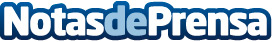 Las farmacias guipuzcoanas se suman a 'Mascarilla 19', para ayudar a mujeres víctimas de violencia machistaEn colaboración con la Diputación Foral de Gipuzkoa, esta campaña pretende proteger y ayudar a estas mujeres durante la crisis del coronavirus, diciendo simplemente "Mascarilla 19" en su farmaciaDatos de contacto:Colegio Oficial de Farmacéuticos de Gipuzkoa. Comunicación943223750Nota de prensa publicada en: https://www.notasdeprensa.es/las-farmacias-guipuzcoanas-se-suman-a Categorias: Medicina Industria Farmacéutica Sociedad País Vasco Solidaridad y cooperación http://www.notasdeprensa.es